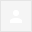 13:22 (5 minutes ago)Dear Mr Willoughby,I’m Mary Hardwick, Chair of the Board of Directors of Rutland and Stamford Sound Community Interest Company (CIC) and I would like to invite you, as vital local community representatives, to attend a short online presentation about the current status of our imminent new community Radio station; Rutland and Stamford Sound, led by the familiar voice of Rob Persani.The Radio station project was initiated by Rutland County Council in the Autumn of 2020 to independently assess the feasibility of a new community station for the Rutland and Stamford Area. Our belief that we can deliver a successful station to fill the gap left when Rutland Radio became “Greatest Hits Radio” was unanimously supported by a Cabinet decision in mid-January with a grant to proceed to a pilot station phase as soon as possible. Rutland and Stamford Sound CIC, led by the original Advisory team, took over the reins from RCC as an independent not for profit company on 1st February, and we would like to take an early opportunity to share our plans for this fully funded pilot with you.The presentation will last about 40 minutes. Because we anticipate a lot of interest, we’re offering a choice of days and times to meet by ZOOM. HOW TO JOIN·         The meeting is open to all interested Parish and Town council representatives·         We would be grateful if you could forward this email to anyone else in your Council who may be interested to join. ·         Please register to join us online by replying to this email with your NAME, WARD, and date/time you would like to attend by Wednesday 10th (for the meetings on 11th) and Wednesday 17th (for the meetings on 17th) . ·         We are offering Thursday 11th February at 4pm, 5pm or 6pm and Thursday 18th February at 4pm, 5pm or 6pm.·         If you are flexible on time that would also be really helpful to know. Important note: We will send out individual ZOOM invites to all respondent emails on the Wednesday evening prior to the Thursday meeting but will delete these emails immediately afterward the relevant ZOOM call to respect your privacy.The presentation will be given jointly by myself and Sarah Press, another member of our Board and original Advisory team. Our presentation will take you on a short journey of why and how the initiative came about; who we are and how the Board was selected; our terms of reference and the key principles which have guided our decisions and actions in establishing the pilot station. We would also like to share our next steps and give you the opportunity to ask questions. I hope you will be able to join us on either Thursday 11th or 18th of February. Sarah and I both look forward to sharing our enthusiasm and bringing you up to speed with developments in our area. If you cannot make any of these times but would be interested to hear the presentation please let us know as we may be able to add another session or make a recording if there is enough interest.Kind regardsMary Hardwick